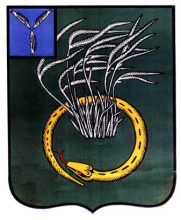 АДМИНИСТРАЦИЯПЕРЕЛЮБСКОГО МУНИЦИПАЛЬНОГО РАЙОНА САРАТОВСКОЙ ОБЛАСТИ
ПОСТАНОВЛЕНИЕот 23 июня 2021 года № 201с. Перелюб О внесении изменений в постановление  администрации Перелюбского  муниципального района № 277  от 21 сентября 2016 года  На основании Устава администрации Перелюбского муниципального района, администрация Перелюбского муниципального района ПОСТАНОВЛЯЕТ:          1.Внести в постановление администрации Перелюбского муниципального района № 277 от 21 сентября 2016 года «Об административной комиссии Перелюбского муниципального района», следующие изменения:1.1. Изложить приложение № 1 к постановлению в новой редакции согласно приложению. 2.Разместить (опубликовать) настоящее постановление на официальном сайте администрации Перелюбского муниципального района в сети «Интернет».Глава Перелюбскогомуниципального района                                                               Г.В. МотинПриложение № 1 к постановлению администрации Перелюбского муниципального района № 201 от 23 июня 2021 годаСОСТАВадминистративной комиссии Перелюбского муниципального района Саратовской области1. Степанов Александр Иванович                      -       Первый заместитель главы  администрации  Перелюбского муниципального района, председатель комиссии2. Меликов Тимур Казбекович	           -            заместитель начальника ОП №        2 в составе МО                     МВД РФ «Пугачевский» майор полиции,заместитель председателя комиссии	(по согласованию)3. Миронова Татьяна Фаиковна          - секретарь административной комиссии                                                                администрации Перелюбского муниципального районаЧлены комиссии:4. Никифорова Оксана Александровна –  инспектор ИАЗ ОП № 2 в      составе                                                                             МО МВД РФ «Пугачевский»                                       (по согласованию)5. Батанова Алия Абдул-Хамитовна       –    начальник отдела экономического                   развития и торговли  Перелюбского муниципального района6. Ульянова Юлия Викторовна   –              главный редактор районной газеты        	            «Целинник» (по согласованию)7. Крючков Евгений Викторович            -    консультант главы администрации           Перелюбского муниципального района по юридическим вопросам	(по согласованию)